REGULAMIN KONKURSU „Analityczni Liderzy”§ 1.POSTANOWIENIA OGÓLNEOrganizatorem Konkursu „Analityczni Liderzy” jest Ministerstwo Finansów, ul. Świętokrzyska 12,
00-916 Warszawa, REGON 000002217, NIP 526-025-02-74.Za organizację i realizację Konkursu odpowiada Departament Polityki Makroekonomicznej
w Ministerstwie Finansów.Celem Konkursu jest akceleracja kariery zawodowej poprzez edukację studentów i absolwentów uczelni wyższych, kierunków i dyscyplin naukowych: ekonomia i finanse, matematyka (m.in. statystyka), informatyka (m.in. analiza danych), nauki fizyczne, skierowaną na tematy aktualnych działań w polskiej polityce makroekonomicznej i fiskalnej oraz roli Ministerstwa Finansów w kreowaniu rozwiązań w tym zakresie.Regulamin określa zasady i warunki udziału w Konkursie, zasady przebiegu konkursu, zasady przyznawania nagród oraz rozpatrywania reklamacji.§ 2.DEFINICJEUżyte w Regulaminie i Załącznikach do Regulaminu definicje oznaczają:Konkurs – konkurs „Analityczni Liderzy”;Laureat Konkursu – Uczestnik Konkursu zakwalifikowany na Staż w Ministerstwie Finansów;Organizator Konkursu –Ministerstwo Finansów, ul. Świętokrzyska 12, 00-916 Warszawa, REGON 000002217, NIP 526-025-02-74;Regulamin – regulamin Konkursu;Uczestnik Konkursu – każda osoba fizyczna spełniająca warunki uczestnictwa w Konkursie określone w Regulaminie;Opiekun Stażu – Dyrektor Departamentu Polityki Makroekonomicznej lub osoba wyznaczona przez Dyrektora Departamentu Polityki Makroekonomicznej, odpowiedzialna za nadzór nad realizacją Stażu;Staż – okresowa praktyka odbywana przez Laureata Konkursu u Organizatora Konkursu na warunkach określonych w odrębnej umowie w celu pogłębienia wiedzy i umiejętności praktycznych w zakresie przedmiotu Stażu oraz realizacji celów Konkursu.§ 3.WARUNKI UCZESTNICTWA W KONKURSIEUczestnikiem Konkursu może być osoba fizyczna posiadająca pełną zdolność do czynności prawnych, o nieposzlakowanej opinii, nieskazana prawomocnym wyrokiem za przestępstwo umyślne lub przestępstwo skarbowe, przeciwko, której nie toczy się postępowanie karnoskarbowe, będąca studentem lub absolwentem studiów na kierunku z dyscyplin naukowych: ekonomia i finanse, matematyka (m.in. statystyka), informatyka (m.in. analiza danych), nauki fizyczne, która w dniu rozpoczęcia Stażu nie ukończyła 30 roku życia.Warunkiem uczestnictwa w Konkursie jest wysłanie poprzez formularz aplikacyjny dostępny na stronie www.gov.pl/web/finanse/analityczni-liderzy w terminie określonym w § 4 ust. 1:skanu zaświadczenia z uczelni potwierdzającego status studenta albo skanu dyplomu absolwenta studiów o których mowa w ust. 1;CV, którego wzór określa załącznik nr 1 do Regulaminu;pracy konkursowej, która nie może przekroczyć trzech stron formatu A4, na jeden z czterech poniższych tematów: Temat 1 (Makroekonomia): „Popytowa czy kosztowa? Główne przyczyny i składowe inflacji w Polsce”;Temat 2 (Analiza mikrodanych): „Analiza rozkładu obciążeń podatkowych”;Temat 3 (Finanse publiczne): „Jaka jest przyszłość reguł fiskalnych w obliczu powtarzających się szoków?”;Temat 4 (Finanse publiczne): „Polityka państwa wobec kryzysu energetycznego – podjęte działania i ich wpływ na finanse publiczne w Polsce”.Wszelkie koszty związane z uczestnictwem w Konkursie ponosi Uczestnik Konkursu, w tym koszt ewentualnego dojazdu na rozmowę kwalifikacyjną oraz koszty przygotowania pracy konkursowej. Z tytułu uczestnictwa w Konkursie Uczestnikom Konkursu nie przysługuje wobec Organizatora Konkursu roszczenie o zwrot kosztów wydatków poniesionych w związku z uczestnictwem w Konkursie.Udział w Konkursie nie gwarantuje otrzymania nagrody.W Konkursie nie mogą brać udziału pracownicy i funkcjonariusze Służby Celno-Skarbowej zatrudnieni albo pełniący służbę w Ministerstwie Finansów.Organizator Konkursu zastrzega sobie prawo do:opublikowania w portalu gov.pl imion i nazwisk Laureatów Konkursu;opublikowania, za zgodą Uczestnika Konkursu, zdjęć i innych informacji, w przypadku wyłonienia tego Uczestnika na Laureata Konkursu, jak również wywiadów na profilach Ministerstwa Finansów w platformach: LinkedIn, Instagram, YouTube oraz w Intranecie MFbezpłatnego wykorzystywania wizerunku Laureata Konkursu w Internecie poprzez publikację zdjęć w celach związanych z promocją Konkursu, za zgodą Uczestnika Konkursu, w przypadku wyłonienia tego Uczestnika na Laureata Konkursu.  Organizator zastrzega sobie prawo do poproszenia o podanie dodatkowych danych osobowych potrzebnych do wewnętrznych procedur weryfikacyjnychSzczegółowe instrukcje dotyczące sposobu realizacji zadań, o których mowa w ust. 2 pkt. 3, określa załącznik nr 2 do Regulaminu.  § 4.CZAS TRWANIA KONKURSUZgłoszenia do udziału w Konkursie oraz dokumenty, o których mowa w § 3 ust. 2, będą przyjmowane do dnia 21 kwietnia 2023 r.Organizator Konkursu zastrzega sobie możliwość wydłużenia terminu, określonego w ust. 1.Organizator Konkursu opublikuje wyniki Konkursu na stronie internetowej www.gov.pl/web/finanse/analityczni-liderzy do dnia 5 czerwca 2023 r.§ 5.PRZEBIEG KONKURSUKonkurs jest podzielony na trzy etapy.Etap pierwszy: osoba zainteresowana udziałem w Konkursie zobowiązana jest do wysłania dokumentów oraz pracy konkursowej, określonych w § 3 ust. 2. Z chwilą zgłoszenia do udziału w Konkursie osoby te stają się Uczestnikami Konkursu;do drugiego etapu Konkursu zostaną zakwalifikowane osoby, które przesłały w terminie określonym w § 4 ust. 1 albo ust. 2, dokumenty oraz pracę konkursową.Etap drugi:dokumenty przesłane przez Uczestników Konkursu będą oceniane przez powołaną przez Organizatora Konkursu co najmniej dwuosobową komisję konkursową;10 Uczestników Konkursu, którzy uzyskają największą liczbę punktów, zgodnie z kryteriami opisanymi w § 6, zostanie zakwalifikowanych do trzeciego etapu. Do trzeciego etapu konkursu zostanie zakwalifikowanych 4 Uczestników Konkursu, którzy złożą pracę konkursową na temat 1 oraz po 2 Uczestników Konkursu, którzy złożą pracę konkursową na temat 2, 3 i 4. Jeżeli większa liczba Uczestników Konkursu, którzy złożą pracę konkursową na ten sam temat, uzyska liczbę punktów kwalifikującą do trzeciego etapu, wszyscy Uczestnicy, którzy uzyskali taką samą liczbę punków zostaną zakwalifikowani do trzeciego etapu;Etap trzeci:Uczestnicy Konkursu, którzy zostaną zakwalifikowani do trzeciego etapu, zostaną o tym powiadomieni pocztą elektroniczną w terminie do dnia 17 maja 2023 r.w przypadku braku odpowiedzi Uczestnika Konkursu na otrzymanego e-maila, po trzech dniach roboczych od wysłania e-maila w jego miejsce wskazany zostanie inny Uczestnik Konkursu, który złożył pracę konkursową na ten sam temat i uzyskał kolejno najwyższą liczbę punktów.Rozmowa kwalifikacyjna odbędzie się w siedzibie Ministerstwa Finansów lub online przy pomocy komunikatora MS Teams w dniach 22 maja – 2 czerwca 2023 r. Spośród Uczestników Konkursu zakwalifikowanych do trzeciego etapu, decyzją Komisji Konkursowej zostanie wyłonionych 5 Laureatów Konkursu – 2 Uczestników Konkursu, którzy złożą pracę konkursową na temat 1 oraz  po 1 Uczestniku Konkursu, którzy złożą pracę konkursową na temat 2, 3 i 4.Jeden Uczestnik Konkursu może wygrać tylko jeden Staż.§ 6.ZASADY OCENY PRAC KONKURSOWYCH Maksymalna liczba punktów, którą może uzyskać Uczestnik Konkursu, wynosi 20 punktów.Oceny CV oraz pracy konkursowej będą dokonywane według następującej punktacji:CV Uczestnika Konkursu – od 0 do 8 punktów;praca konkursowa – od 0 do 12 punków.3. Przy ocenie CV Uczestnika Konkursu brane będą pod uwagę w szczególności:doświadczenie naukowe i zawodowe z zakresu dyscypliny naukowej: ekonomia i finanse, matematyka, informatyka, nauki fizyczne, a także ukończone kursy w powyższych obszarach oraz publikacje naukowe; znajomość języków obcych (poziom B2 lub wyższy), udział w programach wymiany studenckiej.4. Przy ocenie pracy konkursowej brane będą pod uwagę w szczególności:poprawność wykonania zadań pod względem merytorycznym;dobór odpowiednich narzędzi i źródeł;złożoność pracy oraz oryginalność przedstawianych pomysłów.§ 7.ROZSTRZYGNIĘCIE KONKURSU Rozstrzygniecie Konkursu nastąpi do dnia 5 czerwca 2023 r. poprzez podanie informacji o wynikach na stronie internetowej www.gov.pl/web/finanse/analityczni-liderzy.§ 8.REALIZACJA STAŻUW przypadku powzięcia przez Organizatora Konkursu informacji o niespełnieniu przez Laureata, któregokolwiek z warunków, o których mowa w § 3 ust. 1, Organizator Konkursu może odmówić odbycia stażu i pozbawić tytułu Laureata Konkursu.W uzasadnionych przypadkach dotyczących bezpieczeństwa lub ważnego interesu państwa Organizator Konkursu może odmówić odbycia stażu Laureatowi Konkursu. Decyzja ta nie pozbawia tytułu Laureata Konkursu.Organizator Konkursu zapewni Laureatowi Konkursu płatny Staż w wymiarze miesięcznym nie większym niż 184 godzin. Laureat Konkursu, z tytułu odbycia Stażu, otrzyma świadczenie pieniężne w wysokości 3.500 zł (słownie: trzy tysiące pięćset złotych) brutto miesięcznie.Warunkiem odbycia Stażu przez Laureata Konkursu, będzie zawarcie z Organizatorem Konkursu umowy cywilnoprawnej określającej zasady i warunki realizacji Stażu oraz warunki przeniesienia na Organizatora Konkursu autorskich praw majątkowych do pracy konkursowej złożonej przez Laureata Konkursu a także przedłożenie przez Laureata Konkursu, polisy ubezpieczenia od następstw nieszczęśliwych wypadków, ważnej na okres realizacji Stażu. Wzór umowy określa załącznik nr 3 do Regulaminu.Organizator Konkursu zobowiązuje się zorganizować dla Laureata Konkursu szkolenia niezbędne do odbycia Stażu.Laureat Konkursu odbywa Staż pod nadzorem Opiekuna Stażu.Staż będzie realizowany w siedzibie Organizatora Konkursu lub  w trybie zdalnym, po uprzednim uzgodnieniu z Opiekunem Stażu.Termin rozpoczęcia Stażu będzie przedmiotem indywidualnych ustaleń pomiędzy Laureatem Konkursu a Organizatorem Konkursu i zostanie określony w umowie. Czas trwania Stażu będzie wynosił miesiąc i zostanie zrealizowany w okresie 1 lipca 2023 r. – 30 września 2023 r.W przypadku braku możliwości realizacji przez Laureata Konkursu Stażu w terminie określonym w ust. 8, termin ten będzie przedmiotem indywidualnych ustaleń pomiędzy Laureatem Konkursu a Organizatorem Konkursu. Termin zakończenia Stażu nie może być późniejszy niż 30 listopada 2023 r.Organizator Konkursu, w oparciu o rekomendację Opiekuna Stażu może wydłużyć czas trwania Stażu, o którym mowa w ust. 8 i 9, na okres nie dłuższy niż o dwa miesiące na warunkach określonych w Regulaminie. Zdanie drugie ust. 9 stosuje się odpowiednio.Organizator Konkursu nie ponosi odpowiedzialności w przypadku rezygnacji Laureata Konkursu z podjęcia Stażu lub jego przerwania.W przypadku rezygnacji Laureata Konkursu z odbycia Stażu, Organizator Konkursu ma prawo zaproponować Staż innemu Uczestnikowi Konkursu, który złożył pracę konkursową na ten sam temat 
i uzyskał kolejno najwyższą liczbę punktów podczas rozmów kwalifikacyjnych.Organizator Konkursu zastrzega sobie możliwość rozwiązania umowy z Laureatem Konkursu w trybie natychmiastowym w przypadku nieprzestrzegania warunków umowy i niewywiązywania się ze zleconych obowiązków.Organizator Konkursu nie pokrywa Laureatowi Konkursu kosztów zakwaterowania na czas trwania Stażu ani kosztów podróży do miejsca odbywania Stażu.Uprawnienie do odbycia Stażu nie może być przeniesione przez Uczestnika Konkursu na rzecz osób trzecich.Dokumenty złożone przez Uczestników Konkursu nie podlegają zwrotowi. Usuwanie dokumentów odbywa się zgodnie z § 10 ust. 8. Prace konkursowe, o których mowa w § 3 ust. 2 pkt 3, nie podlegają usunięciu.§ 9.PRAWA AUTORSKIEUczestnik Konkursu, przesyłając Organizatorowi Konkursu zgłoszenie do Konkursu wraz z pracą konkursową, oświadcza i potwierdza, że przysługują mu wyłączne i niczym nieograniczone autorskie prawa majątkowe i osobiste do przekazanej Organizatorowi Konkursu pracy konkursowej.
W przypadku, gdy oświadczenie, o którym mowa powyżej okaże się nieprawdziwe, Uczestnik Konkursu zwolni z odpowiedzialności Organizatora Konkursu oraz pokryje ewentualne szkody jakie poniósł Organizator Konkursu w związku z roszczeniami osób trzecich. Z chwilą otrzymania przez Organizatora Konkursu zgłoszenia do Konkursu wraz z pracą konkursową, Uczestnik Konkursu udziela Organizatorowi Konkursu nieodpłatnej, niewyłącznej licencji do korzystania z pracy konkursowej w zakresie niezbędnym do przeprowadzenia Konkursu i ogłoszenia jego wyników, bez ograniczeń terytorialnych na następujących polach eksploatacji: wprowadzenie pracy konkursowej do pamięci komputera albo serwera Organizatora Konkursu,wykorzystanie pracy konkursowej, w tym w szczególności poprzez utrwalanie i zwielokrotnianie pracy konkursowej każdą techniką, w tym m.in., zapisu magnetycznego, cyfrową, audiowizualną, na jakichkolwiek nośnikach, bez ograniczeń, co do ilości i wielkości nakładu,publiczne udostępnianie pracy konkursowej w taki sposób, aby każdy mógł mieć do niej dostęp
w miejscu i w czasie przez siebie wybranym, w szczególności w sieciach komputerowych, na stronie internetowej Ministerstwa Finansów.Korzystanie z prac konkursowych na polach eksploatacji określonych w ust. 2, może następować
w całości, w części, fragmentach, samodzielnie, w połączeniu z dziełami innych podmiotów, w tym, jako część dzieła zbiorowego, po dokonaniu opracowań, przystosowań, uzupełnień lub innych modyfikacji. Licencja, o której mowa w ust. 2 i 3 zostaje udzielona na okres 1 roku od dnia otrzymania przez Organizatora Konkursu zgłoszenia do Konkursu wraz z pracą konkursową. Laureaci Konkursu zobowiązani będą do przeniesienia na Organizatora Konkursu autorskich praw majątkowych do prac konkursowych. Warunki przeniesienia przez Laureatów Konkursu na Organizatora Konkursu autorskich praw majątkowych do prac konkursowych określa umowa, o której mowa w § 8 ust. 4.§ 10.INFORMACJE DOTYCZĄCE PRZETWARZANIA DANYCH OSOBOWYCH Dane osobowe Uczestników Konkursu przetwarzane są zgodnie z przepisami rozporządzenia Parlamentu Europejskiego i Rady (UE) 2016/679 z dnia 27 kwietnia 2016 r. w sprawie ochrony osób fizycznych w związku z przetwarzaniem danych osobowych i w sprawie swobodnego przepływu takich danych oraz uchylenia dyrektywy 95/46/WE (ogólne rozporządzenie o ochronie danych osobowych)  (Dz. Urz. UE L Nr 119 z dnia 04.05.2016, str. 1, Dz. Urz. UE L Nr 127 z dnia 23.05.2018, str. 2 oraz Dz. Urz. UE L Nr 74 z dnia 04.03.2021, str. 35), dalej: RODO.Administratorem w odniesieniu do danych osobowych Uczestników Konkursu jest Minister Finansów, z którym można kontaktować się:korespondencyjnie na adres: ul. Świętokrzyska 12, Warszawa 00-916,pocztą elektroniczną na adres: kancelaria@mf.gov.pl,Elektroniczną Skrzynką Podawczą na platformie ePUAP: /bx1qpt265q/SkrytkaESP.Administrator wyznaczył Inspektora Ochrony Danych, z którym można kontaktować się pod adresem e-mail: IOD@mf.gov.pl lub pod ww. adresem pocztowym lub przez ww. Elektroniczną Skrzynkę Podawczą.Administrator przetwarza dane osobowe w celu:umożliwienia Uczestnikom Konkursu wzięcia w nim udziału, promowania Konkursu, poprzez opublikowanie zdjęć zawierających wizerunek Laureata Konkursu oraz informacji o Laureacie Konkursu, jak również wywiadów z nim w Internecie i Intranecie MF – odbywa się to na podstawie odrębnej zgody na przetwarzanie danych osobowych Uczestników Konkursu, wyrażonej w formularzu zgłoszenia do Konkursu,opublikowania imion i nazwisk Laureatów Konkursu – jest to niezbędne do celów wynikających z prawnie uzasadnionego interesu Administratora (Organizatora Konkursu), którym jest akceleracja kariery zawodowej poprzez edukację studentów i absolwentów uczelni wyższych, kierunków i dyscyplin naukowych: ekonomia i finanse, matematyka (m.in. statystyka), informatyka (m.in. analiza danych), nauki fizyczne, skierowaną na tematy aktualnych działań w polskiej polityce makroekonomicznej i fiskalnej oraz roli Ministerstwa Finansów w kreowaniu rozwiązań w tym zakresie,zawarcia umowy z Laureatami Konkursu – jest to niezbędne do zawarcia i wykonania umowy, której stroną jest Laureat Konkursu;Dane osobowe Uczestników Konkursu będą przetwarzane w zakresie niezbędnym do:udziału w Konkursie, rozstrzygnięcia Konkursu, wyłonienia Laureatów Konkursu i zawarcia umowy;poinformowania Uczestników, w tym Laureatów Konkursu, o jego wynikach;opublikowania imion i nazwisk Laureatów Konkursu na stronie internetowej Ministerstwa Finansów;opublikowania do celów promocyjnych wizerunku Laureata Konkursu, informacji o nim oraz wywiadu z Laureatem Konkursu na profilach Ministerstwa Finansów w platformach: LinkedIn, Instagram, YouTube oraz w Intranecie MF.Dane osobowe zawarte w Formularzu zgłoszenia i dołączonych dokumentach są przetwarzane na platformie eRecruiter udostępnionej przez firmę Pracuj.pl. Z polityką prywatności eRecruiter można zapoznać się pod adresem: https://erecruiter.pl/polityka-prywatnosci/. Dane mogą być również udostępnione innym uprawionym odbiorcom lub kategoriom odbiorców danych, na podstawie przepisów prawa. Ponadto dane osobowe Laureatów Konkursu (wizerunek, głos, imię i nazwisko oraz dodatkowe informacje o Laureacie) mogą być udostępniane użytkownikom wewnętrznej sieci Intranet Administratora, użytkownikom sieci Internet, w szczególności serwisów tj.: LinkedIn, YouTube, Instagram oraz właścicielom tych serwisów. Odrębną kategorię odbiorców, którym mogą być ujawnione dane osobowe, stanowią podmioty przetwarzające dane osobowe na zlecenie Administratora, w szczególności te, z którymi zawarto umowy na świadczenie usług serwisowych dla użytkowanych przez Administratora systemów informatycznych.Dane osobowe Uczestników Konkursu Administrator przetwarza przez okres niezbędny do realizacji celów przetwarzania lub do momentu wycofania zgody na ich przetwarzanie w odniesieniu do danych osobowych przetwarzanych na podstawie tej zgody. Dane osobowe Uczestników Konkursu którzy nie zostali Laureatami, zostaną usunięte w terminie trzech miesięcy od daty rozstrzygnięcia Konkursu. Skan zaświadczenia z uczelni potwierdzającego status studenta albo skan dyplomu absolwenta, CV oraz praca konkursowa Laureatów Konkursu, zostaną usunięte w terminie trzech miesięcy od daty zakończenia Stażu. Pozostałe dane osobowe Laureatów Konkursu będą przechowywane przez okres 10 lat.Uczestnikom Konkursu przysługuje:prawo dostępu do swoich danych osobowych i uzyskania kopii danych;prawo do sprostowania swoich danych osobowych;prawo do usunięcia danych, w przypadkach przewidzianych w art. 17 RODO;prawo do ograniczenia przetwarzania danych osobowych, w przypadkach przewidzianych w art. 18 RODO;prawo do sprzeciwu.Podanie danych osobowych, zawartych w dokumentach, o których mowa w § 3 ust. 2, jest dobrowolne, jednak niezbędne do uczestnictwa w Konkursie.Uczestnik Konkursu może nie wyrazić zgody na przetwarzanie danych osobowych do celów promocyjnych Konkursu związanych z opublikowaniem wizerunku, innych informacji oraz wywiadów w Internecie i nie ma to wpływu na Staż, o którym mowa w § 8. Wyrażoną zgodę Laureat Konkursu ma prawo w dowolnym momencie wycofać. Wycofanie zgody nie wpływa na zgodność z prawem przetwarzania, którego dokonano na podstawie zgody przed jej wycofaniem.Dane osobowe Uczestników Konkursu nie będą podlegały zautomatyzowanemu podejmowaniu decyzji, w tym profilowaniu. Dane osobowe nie będą przekazywane poza EOG ani organizacjom międzynarodowym. Nie dotyczy to transferu  danych  do  USA  poprzez  serwisy tj. YouTube, LinkedIn, Instagram, w przypadku wyrażenia zgody przez Laureata Konkursu na przetwarzanie danych do celów promocyjnych (dot. wizerunku Laureata Konkursu, informacji o nim oraz jego głosu w ramach wywiadu z Laureatem Konkursu). Administrator informuje, że to przekazanie jest realizowane zgodnie z przepisami rozdziału V RODO, w oparciu o standardowe klauzule  umowne  zatwierdzone  przez  Komisję  Europejską. Informacje o przetwarzaniu danych osobowych przez ww. serwisy dostępne są na stronach internetowych tych serwisów.Uczestnik Konkursu, w przypadku uznania, iż przetwarzanie przez Administratora jego danych osobowych narusza przepisy RODO, ma prawo do wniesienia skargi do Prezesa Urzędu Ochrony Danych Osobowych, na adres Urząd Ochrony Danych Osobowych, ul. Stawki 2, 00 - 193 Warszawa.§ 11.POSTĘPOWANIE REKLAMACYJNEReklamacje mogą być zgłaszane na piśmie w terminie 7 dni od dnia zaistnienia zdarzenia będącego przedmiotem reklamacji. Reklamacja musi być przesłana listem poleconym na adres Organizatora Konkursu w Warszawie, 00–916, ul. Świętokrzyska 12 z dopiskiem ,,Analityczni Liderzy – Reklamacja’’. Organizator Konkursu rozpatruje wyłącznie reklamacje, które wpłynęły w określonym w Regulaminie terminie.Prawidłowo zgłoszone reklamacje będą rozpatrywane przez Organizatora Konkursu w terminie 21 dni od dnia ich doręczenia.Organizator Konkursu poinformuje pisemnie i pocztą elektroniczną Uczestnika Konkursu o zajętym stanowisku.Pytania i odpowiedzi będą udostępniane na stronie internetowej www.gov.pl/web/finanse w dziale Aktualności bez podawania źródła pytania.§ 12.POSTANOWIENIA KOŃCOWERegulamin jest dostępny w postaci elektronicznej na stronie internetowej Ministerstwa Finansów (adres: www.gov.pl/web/finanse/analityczni-liderzy) oraz w postaci papierowej w siedzibie Ministerstwa Finansów.Załączniki nr 1, 2 i 3 do Regulaminu stanowią jego integralną część.Organizator Konkursu zastrzega sobie prawo do zmiany postanowień Regulaminu w zakresie niezbędnym do prawidłowego przebiegu Konkursu.We wszystkich sprawach nieuregulowanych w Regulaminie decyduje komisja konkursowa.Wszelkie pytania lub uwagi dotyczące Konkursu można kierować na adres poczty elektronicznej: analityczni.liderzy@mf.gov.pl .Organizator Konkursu nie ponosi odpowiedzialności za zmianę adresu poczty elektronicznej lub numeru telefonu Uczestnika Konkursu lub zmianę innych danych uniemożliwiających powiadomienie o wygranej oraz za podanie przez Uczestnika Konkursu niewłaściwych lub nieprawdziwych danych.We wszystkich sprawach nieuregulowanych w Regulaminie zastosowanie mają odpowiednie przepisy obowiązującego prawa, w szczególności ustawy z dnia 17 lipca 2009 r. o praktykach absolwenckich (Dz. U. z 2018 r. poz. 1244), ustawy z dnia 23 kwietnia 1964 r. – Kodeks cywilny (Dz. U. z 2022 r. poz. 1360, z późn. zm.), RODO oraz ustawy z dnia 4 lutego 1994 r. o prawie autorskim i prawach pokrewnych (Dz. U. z 2022 r. poz. 2509).W przypadku sporu związanego z uczestnictwem w Konkursie, zostanie on poddany pod rozstrzygnięcie sądu właściwego dla siedziby Organizatora Konkursu.Organizator Konkursu ma prawo odwołania Konkursu w każdym czasie.Załącznik 1 do Regulaminu Konkursu „Analityczni Liderzy ”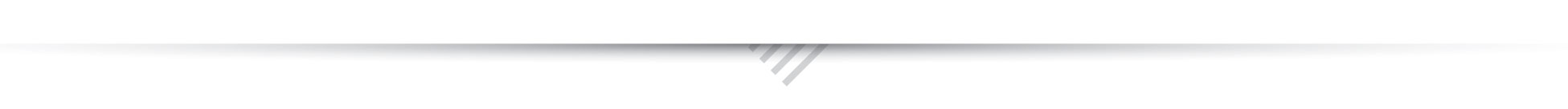 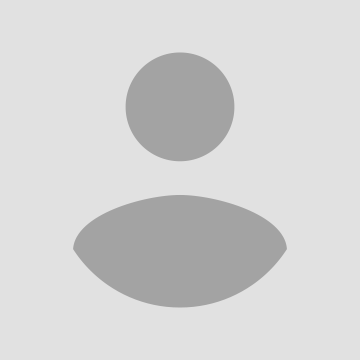 Imię i NazwiskoDane personalne: Adres zamieszkania: ……………………………………Data urodzenia: …………………………………………Obywatelstwo: …………………………………………..Telefon: ………………………………………………….E-mail: …………………………………………………..Wykształcenie: (data)	Nazwa szkoły: …………………………………………	Kierunek: ……………………………………………...	Rok studiów/rok ukończenia: ……………….…….…	Tytuł zawodowy: (lic/mgr/itp.) …………………….…	Średnia ocen: ……....  /5.0	Temat pracy dyplomowej: ………………………….	Ocena z pracy dyplomowej3: ………………………...Doświadczenie zawodowe1: (data)	Firma: ………………………………………………...	Stanowisko: ……………………………………….….	Zakres obowiązków: …………………………………Znajomość języków obcych:Skala A1-C2 wg Europejskiego Systemu Opisu Kształcenia JęzykowegoZnajomość języków programowania:Dodatkowe umiejętności, przebyte kursy i szkolenia: ………………………………………………………Publikacje naukowe:……………………………………………………...Zainteresowania: ………………………………………………………Załącznik nr 3 do Regulaminu Konkursu „Analityczni Liderzy ”Wzór UmowyUMOWA O STAŻzawarta w dniu ……………..….. pomiędzy:Ministerstwem Finansów z siedzibą w Warszawie, adres: ul. Świętokrzyska 12, 00-916 Warszawa, reprezentowanym przez Panią ………………… – Dyrektora Biura Dyrektora Generalnego Ministerstwa Finansów, działającą na podstawie regulaminu organizacyjnego Ministerstwa Finansów, stanowiącego załącznik do zarządzenia Ministra Finansów z dnia 31 stycznia 2022 r.w sprawie ustalenia regulaminu organizacyjnego Ministerstwa Finansów (Dz. Urz. Min. Fin. poz. 8, 82 i 112 oraz z 2023 r. poz. 2, 12 i 18), zwanym dalej „Organizatorem Stażu”aPanią/em……………................... legitymującą/cym się nr PESEL………….., zamieszkałą/ym: …………………………….…, zwanym dalej „Stażystą”,Organizator Stażu i Stażysta wspólnie zwani są dalej „Stronami”, Strony postanawiają, co następuje:§ 1.Umowa o Staż (dalej „Umowa”) została zawarta w związku z rozstrzygnięciem konkursu „Analityczni Liderzy”. Przez Staż należy rozumieć okresową praktykę odbywaną przez Stażystę u Organizatora Stażu na warunkach przewidzianych w Umowie, w celu pogłębienia wiedzy i umiejętności praktycznych Stażysty w zakresie dotyczącym przedmiotu stażu oraz realizacji celów konkursu „Analityczni Liderzy”.Stażysta odbędzie Staż w Departamencie Polityki Makroekonomicznej. Stażyście do pomocy i nadzoru wykonywanych przez niego czynności, przydzielany jest Opiekun Stażu. Stażysta obowiązany jest do współpracy z Opiekunem Stażu oraz pracownikami przez niego wskazanymi. Opiekunem Stażu jest Pani/Pan …………………………………………………W ramach Umowy Stażysta będzie wykonywał w szczególności czynności polegające na:………………………………………………………………………………………..;……………………………………………………………………………………..… § 2.Umowa zostaje zawarta na okres jednego miesiąca tj. od dnia .................2023 r. ………..do dnia ................. 2023 r.Wymiar czasu Stażu, w okresie wskazanym w ust. 1, wynosi …….godzin.Staż będzie odbywał się od poniedziałku do piątku w godzinach pracy Ministerstwa Finansów, w wymiarze nie większym niż 40 godzin tygodniowo. Szczegółowy harmonogram czasu Stażu w poszczególnych tygodniach będzie uzgadniany na bieżąco przez Stażystę z  Opiekunem Stażu.§ 3.Organizator Stażu zobowiązuje się:przeszkolić Stażystę z zakresu bezpieczeństwa i higieny pracy, przepisów przeciwpożarowych oraz przeprowadzić instruktaż stanowiskowy, zapoznać Stażystę z Regulaminem pracy oraz przepisami w zakresie bezpieczeństwa informacji przetwarzanych w systemach teleinformatycznych Ministerstwa Finansów, w tym ochrony danych osobowych;wydać Stażyście zaświadczenie o ukończeniu Stażu;zapewnić stanowisko pracy dla Stażysty, o ile Staż realizowany jest w siedzibie Organizatora Konkursu;wydać identyfikator okresowy ważny na czas odbywania Stażu, o ile Staż realizowany jest w  siedzibie Organizatora Konkursu; przydzielać Stażyście do wykonania zadania zgodnie z Umową.§ 4.Stażysta zobowiązuje się:rozpocząć i zakończyć Staż zgodnie z terminem podanym w § 2 ust. 1;pozostawać w dyspozycji Organizatora Stażu w miejscu odbywania Stażu i przestrzegać harmonogramu czasu Stażu, o którym mowa w § 2 ust. 3;wykonywać starannie, rzetelnie i terminowo zadania powierzone przez Opiekuna Stażu lub inne upoważnione przez Opiekuna osoby;wziąć udział w obowiązkowych szkoleniach, o których mowa w § 3;przestrzegać postanowień Umowy, regulaminów, o których mowa w § 3, oraz zasad współżycia społecznego;przestrzegać zasady poufności, o której mowa w § 9.§ 5.Strony ustalają, że Stażysta, z tytułu należytego wykonania Umowy, otrzyma świadczenie pieniężne w kwocie 3500 zł brutto (słownie: trzy tysiące pięćset złotych00/100).W przypadku nieobecności Stażysty w miejscu odbywania Stażu w okresie odbywania Stażu, określonym w § 2 ust. 1, Organizator Stażu obniży należne świadczenie pieniężne, o którym mowa w ust. 1, proporcjonalnie do faktycznie zrealizowanych godzin Stażu. Obniżenie świadczenia pieniężnego, o którym mowa w ust. 2, nie dotyczy nieobecności Stażysty z przyczyn leżących po stronie Organizatora Stażu. Wypłata świadczenia pieniężnego nastąpi na podstawie rachunku wystawionego przez Stażystę po zakończeniu okresu, o którym mowa w § 2 ust. 1, w terminie 14 dni od dnia jego zatwierdzenia przez Organizatora Stażu, przelewem na rachunek bankowy Stażysty w  ………. na nr rachunku ...................................... . Dniem zapłaty świadczenia pieniężnego jest dzień obciążenia rachunku bankowego Organizatora Stażu.Podstawą do wystawienia przez Stażystę rachunku, o którym mowa w ust. 4, jest podpisany protokół, o którym mowa w ust. 6.Protokół potwierdzający realizację Stażu powinien zawierać w szczególności:datę i miejsce jego sporządzenia;wyliczenie, ostatecznego rzeczywistego miesięcznego czasu Stażu w godzinach;wyliczenie ostatecznej należnej kwoty wynagrodzenia stażowego, w przypadkach określonych w ust. 2 oraz § 6 ust. 1;podpisy Stażysty oraz osoby upoważnionej przez Organizatora Stażu.§ 6.W przypadku nieprzystąpienia przez Stażystę do realizacji Stażu w terminie określonym w § 2 ust. 1 lub niewywiązywania się należycie przez Stażystę z obowiązków określonych na podstawie Umowy lub niestosowania się do wskazówek Opiekuna Stażu, Umowa zostanie rozwiązania przez Organizatora Stażu w trybie natychmiastowym, a świadczenie pieniężne, o którym mowa w § 5 ust. 1 wypłacone będzie proporcjonalnie do okresu faktycznie zrealizowanych godzin Stażu.Umowa może zostać rozwiązana przez każdą ze Stron bez podania przyczyn z zachowaniem 7 dniowego okresu wypowiedzenia. Przepis ust. 1 stosuje się odpowiednio.§ 7.W terminie 14 dni od daty zatwierdzenia przez Organizatora Stażu protokołu, o którym mowa w § 5 ust. 6, Stażysta otrzyma od Organizatora Stażu zaświadczenie o ukończeniu Stażu. Na wniosek Stażysty Organizator Stażu może wystawić dodatkowo list referencyjny, o ile wystawienie takiego listu uzasadniał przebieg Stażu.§ 8.Stażysta z chwilą zawarcia Umowy przenosi na Organizatora Stażu autorskie prawa majątkowe do przekazanej Organizatorowi Stażu w ramach Konkursu „Analityczni Liderzy” pracy konkursowej, stanowiącej utwór w rozumieniu przepisów ustawy z dnia 4 lutego 1994  r. o prawie autorskim i prawach pokrewnych (Dz. U. z 2022 r. poz. 2509) w ramach świadczenia, o którym mowa w § 5 ust. 1, na zasadach i w zakresie określonym w niniejszym paragrafie.Przeniesienie autorskich praw majątkowych obejmuje nieograniczone w czasie oraz nieograniczone terytorialnie korzystanie i rozporządzanie przez Organizatora Stażu pracą konkursową na polach eksploatacji określonych w art. 50 ustawy z dnia 4 lutego 1994 r.
o prawie autorskim i prawach pokrewnych, w tym w szczególności obejmujących:wykorzystywanie w działalności prowadzonej przez Organizatora Stażu bez jakichkolwiek ograniczeń;utrwalanie i zwielokrotnianie utworu w całości lub części, wytwarzanie dowolną techniką egzemplarzy utworu, w tym techniką drukarską, reprograficzną, zapisu magnetycznego oraz techniką cyfrową, przekazywanie, przechowywanie, wyświetlanie utworu;tłumaczenie, przystosowywanie, zmiana układu lub jakiekolwiek inne zmiany
w utworze;wprowadzanie do obrotu, użyczanie, najem, dzierżawa oryginału lub egzemplarzy, na których utwór utrwalono, upoważnianie innych osób do wykorzystywania w całości lub części utworu lub jego kopii;rozpowszechnianie utworu (także w sieci Internet) poprzez publiczne wykonanie, wystawienie, wyświetlenie, odtworzenie oraz nadawanie i reemitowanie, a także publiczne udostępnienie utworu w taki sposób, aby każdy mógł mieć do niego dostęp
w miejscu i czasie przez siebie wybranym.Organizator Stażu może wykonywać autorskie prawa majątkowe samodzielnie lub może upoważnić do tego osoby trzecie.Stażysta, z chwilą zawarcia Umowy, przenosi na Organizatora Stażu wyłączne prawo do wykonywania zależnych praw autorskich oraz prawo do zezwalania na wykonywanie zależnych praw autorskich pracy konkursowej, w szczególności do tłumaczenia, przystosowywania, zmiany układu oraz wprowadzania innych zmian lub modyfikacji i nie będzie domagał się z tego tytułu dodatkowego wynagrodzenia.Stażysta oświadcza i zapewnia, że korzystanie przez Organizatora Stażu z praw autorskich
i praw pokrewnych, przenoszonych na podstawie Umowy i w sposób przez Umowę określony nie będzie naruszało żadnych praw osób trzecich.§ 9.Stażysta zobowiązuje się do zachowania w poufności wszelkich informacji technicznych, technologicznych, prawnych i organizacyjnych, oraz innych informacji uzyskanych podczas Stażu odbywanego w Ministerstwie Finansów, w tym treści czynności określonych w § 1 ust. 3, informacji stanowiących tajemnicę skarbową, danych osobowych, sposobów ich zabezpieczenia, niezależnie od formy pozyskania tych informacji i ich źródła. Stażysta zobowiązuje się do wykorzystania informacji jedynie w celach określonych ustaleniami Umowy oraz wynikającymi z obowiązujących uregulowań prawnych.Stażystę zobowiązuje się do niekopiowania, niepowielania, ani w jakikolwiek inny sposób nierozpowszechniania jakiejkolwiek części określonych informacji, z wyjątkiem uzasadnionej potrzeby do celów związanych z realizacją Umowy po uprzednim uzyskaniu pisemnej zgody od Organizatora Stażu, którego informacja lub źródło informacji dotyczy. Obowiązek określony w ust. 1  nie dotyczy informacji powszechnie znanych oraz udostępniania informacji na podstawie bezwzględnie obowiązujących przepisów prawa, a w szczególności na żądanie sądów, prokuratury, organów podatkowych lub organów kontrolnych, a także informacji dostępnych publicznie, o których mowa w ustawie z dnia 6 września 2001 r. o  dostępie do informacji publicznej.Nie będą uważane za chronione informacje, które: wcześniej stały się informacją publiczną w okolicznościach niebędących wynikiem czynu bezprawnego lub naruszającego Umowę przez którąkolwiek ze Stron; zostały przekazane Stronie otrzymującej przez osobę trzecią niebędącą Strona Umowy zgodnie z prawem i bez ograniczeń; były zatwierdzone do rozpowszechniania na podstawie uprzedniej pisemnej zgody Strony, której dotyczą.Stażysta oświadcza, że znana jest mu treść przepisów w zakresie ochrony informacji i tajemnic prawnie chronionych tj. ustawa z dnia 6 czerwca 1997 r. Kodeks Karny;Rozporządzenie Parlamentu Europejskiego i Rady (UE) 2016/679 z dnia 27 kwietnia 2016 r. w sprawie ochrony osób fizycznych w związku z przetwarzaniem danych osobowych i w sprawie swobodnego przepływu takich danych oraz uchylenia dyrektywy 95/46/WE („RODO”);ustawa z dnia 10 maja 2018 r. o ochronie danych osobowych.Stażysta zobowiązuje się do powiadomienia Organizatora Stażu o jakichkolwiek przypadkach skierowania do Stażysty żądania ujawnienia informacji objętych poufnością, o której mowa w  ust. 1.W przypadku naruszenia przez Stażystę zasady poufności, o której mowa w ust. 1, Stażysta zapłaci na rzecz Organizatora Stażu karę umowną w kwocie stanowiącej równowartość 1- krotnego miesięcznego świadczenia określonego w § 5 ust. 1 za każdy przypadek naruszenia.Organizator Stażu ma prawo do potrącenia kary umownej ze świadczenia określonego w § 5 ust. 1, na co Stażysta wyraża zgodę. W przypadku braku pokrycia kary umownej w kwotach pozostałych do zapłaty, Stażysta zobowiązuje się do uregulowania kary w terminie 14 dni od dnia doręczenia mu noty obciążeniowej.Zapłata kary umownej nie zwalnia Stażysty ze zobowiązania do zachowania poufności, o  której mowa w ust. 1.Strony ustalają, że Organizator Stażu będzie uprawniony do dochodzenia od Stażysty odszkodowania przewyższającego wysokość zastrzeżonej kary umownej, w przypadku gdy szkoda spowodowana naruszeniem przez Stażystę zobowiązania określonego w ust. 1 będzie przekraczać kwotę kary umownej.Zobowiązanie do zachowania poufności, o którym mowa w ust. 1, pozostaje w mocy również po zakończeniu Stażu. Mając jednakże na uwadze treść art. 3651 ustawy z dnia 23 kwietnia 1964 r. – Kodeks cywilny (Dz. U. z 2022 r. poz. 1360, z późn. zm.), na wypadek uznania, że przepis ten ma zastosowanie do zobowiązania do zachowania poufności, o którym mowa w  ust. 1, Strony przewidują 50-letni okres jego wypowiedzenia.Stażysta zobowiązuje się do zapoznania się z treścią Polityki Bezpieczeństwa Informacji Resortu Finansów stosowanej przez Organizatora Stażu i przestrzegania jej postanowień. Organizator Stażu udostępnia Stażyście Politykę Bezpieczeństwa Informacji Resortu Finansów i inne dokumenty z nią powiązane niezbędne do realizacji przedmiotu umowy. Dodatkowo Organizator Stażu informuje, że treść Polityki Bezpieczeństwa Informacji jest opublikowana w  Dz. Urz. Min. Fin. z 2022 r. poz. 80 /adres internetowy do publikacji: https://www.gov.pl/web/finanse/du-mffipr/.Stażysta jest obowiązany do złożenia oświadczenia potwierdzającego zapoznanie się z treścią Polityki, o której mowa w ust. 13, przed rozpoczęciem Stażu. Oświadczenie może być złożone w formie elektronicznej. Wzór oświadczenia o zapoznaniu się z Polityką Bezpieczeństwa Informacji Resortu Finansów określa załącznik do Umowy.§ 10.Umowa ma charakter cywilnoprawny i nie uprawnia Stron do sądowego dochodzenia zawarcia w oparciu o jej postanowienia umowy o pracę, ani nawiązania stosunku pracy w oparciu o inną podstawę.W przypadku wyrządzenia przez Stażystę szkody w mieniu Organizatora Stażu, może on dochodzić swoich roszczeń na drodze sądowej w oparciu o przepisy Kodeksu cywilnego. Nie dotyczy to jednak szkód powstałych przy wykonywaniu poleconych czynności, podczas których Stażysta podlega kierownictwu Opiekuna Stażu i ma obowiązek stosować się do jego wskazówek.Zmiana Umowy wymaga zachowania formy pisemnej pod rygorem nieważności.We wszystkich sprawach nieuregulowanych w Umowie zastosowanie mają odpowiednie przepisy obowiązującego prawa, w szczególności ustawy z dnia 17 lipca 2009 r. o praktykach absolwenckich (Dz.U. z 2018 r. poz. 1244) oraz ustawy z dnia 23 kwietnia 1964 r. - Kodeks cywilny oraz ustawy z dnia 4 lutego 1994 r. o prawie autorskim i prawach pokrewnych.§ 11.Umowa zostaje zawarta w formie dokumentowej poprzez wymianę skanów (dokumentów pdf) zawierających podpisy Stron, wysłanych z adresów e-mailowych:1)	Stażysty: ………………………..;2)	Organizatora Stażu: praktyki@mf.gov.pl.…………………………………				………...……………………………													ORGANIZATOR STAŻU						STAŻYSTA	załącznik do UMOWY O STAŻNr…………………........................................(miejscowość i data)..........................................................(Nazwisko i Imię)....................................................................................................................(Stanowisko/funkcja)OŚWIADCZENIEo zapoznaniu się z Polityką Bezpieczeństwa Informacji Resortu FinansówW związku z realizacją zobowiązań z tytułu Umowy o staż Nr…………….. zawartej w  dniu ……………….... oświadczam, że zapoznałam/em się z treścią Polityki Bezpieczeństwa Informacji Resortu Finansów. ..............................................(czytelny podpis)JĘZYKROZUMIENIEMÓWIENIEPISANIEAngielski...JĘZYKPOZIOM (podstawowy/średni/zaawansowany)R...